日帰りで貸切バスを利用した場合に、バス費用の一部を予算の範囲内で補助します。 対象団体 □ 市内在住の６０歳以上の方２０人以上で構成されている（会則、規約等で団体構成員の年齢要件が定められていない場合は、構成員名簿における市内在住の
６０歳以上の者が9割を占めていることをもって、対象団体とします。）□ 会則、規約等を定め、組織運営を行っている□ 代表者が定められている□ 当事業以外にも高齢者福祉または地域に寄与する活動を継続的に行っている□ 政治活動・宗教活動又は営利活動を目的とした団体ではない□ 法人格を有する団体ではない 利用条件 高齢者の親睦等の促進を目的とした、貸切バスを利用した研修、視察等であること。令和６年５月下旬～令和7年３月下旬（緊急事態宣言、まん延防止等重点措置等の期間・区域を除く）までに、団体構成員２０人以上が参加し、概ね６０歳以上の者である。※バス料金以外の経費・キャンセル料は補助対象外。※２つ以上の団体が合同で実施する場合、事前申込の際に全ての団体名をご記入ください。その後、団体の追加はできません。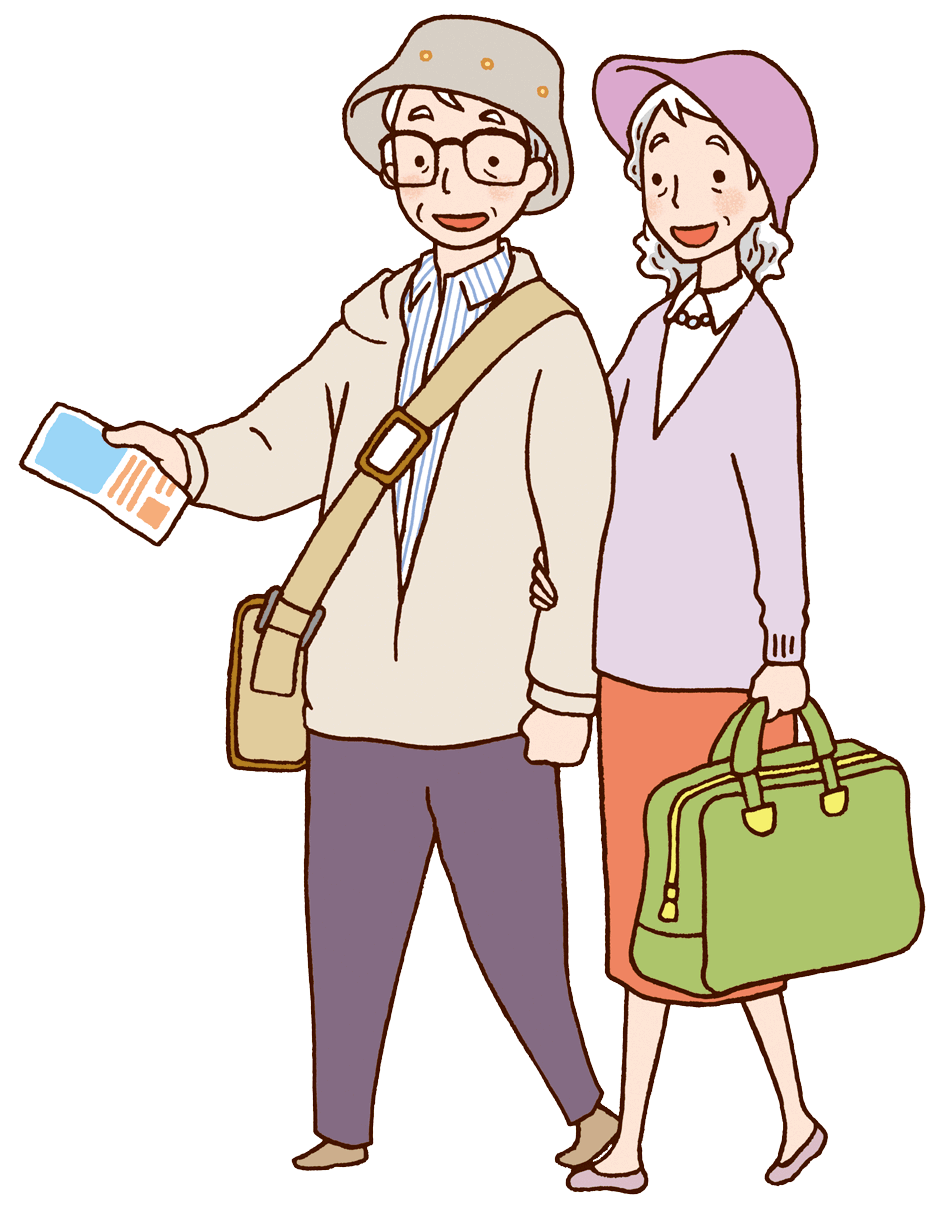  申込期間 令和６年４月１日（月）から４月１５日（月）まで（必着） 申込方法 ①郵送または窓口で直接申込む方法利用申込書に必要事項を記載し、高齢者支援課へご提出ください。  
ご利用案内については、市から通知が届くまでお手元に保管してください。②電子申請で申込む方法　　　下記URLにアクセス、または二次元バーコードを読み取り、申込フォームに入力後、送信してください。＜ＵＲＬ＞（検索メニューから「高齢者交流・研修支援事業補助金」で検索）　https://apply.e-tumo.jp/city-tokorozawa-saitama-u/offer/offerList_detail?tempSeq=67269＜二次元バーコード＞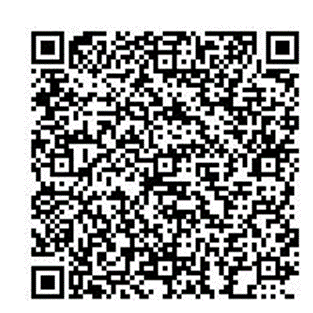 （スマートフォン等の二次元バーコードで読み取り） 補助金額 上限35,000円 利用回数 １団体年度１回１台（２つ以上の団体が合同で実施する場合、各団体がそれぞれ１回利用したことになります。）令和６年度　所沢市高齢者交流・研修支援事業　利用申込書該当する項目にチェックをつけてください。団体名（正式名称）※２つ以上の団体が合同で実施する場合、全ての団体名をご記入ください。代表者氏名 ※２つ以上の団体が合同で実施する場合、代表団体の代表者の情報をご記入ください。（肩書）　　　　　　　　　（氏名）　　　　　　　　　　　　　　　　　　　　　　　　代表者住所　　所沢市　　　　　　　　　　　　　　　　　　　　　　　　　　　　   　代表者電話番号　　　　　　　　　　　　    （携帯：　   　　　　　　　　　　）　　※代表者以外に手続き担当者がいる場合は、下記をご記入ください。（申請書類等は担当者へ郵送いたします。）担当者氏名　　　　　　　　　　　　　　　　　　　　　　　　　　　　　住所　　所沢市　　　　　　　　　　　　　　　　　　　　　  　　　電話　　　　　　　　　　　　（携帯：　　　　　　　　　　　）  　利用希望月　　　　　　　　　　　　　月　予定キャンセル待ち希望の有無（いずれかに〇）　　希望する　・　希望しない記入は以上です。チェック欄チェック項目□市内に住所を有する60歳以上の者により組織され、20人以上で構成されている団体である。□会則、規約等を定め、組織運営を行っている。□代表者が定められている。□当事業以外にも、高齢者の福祉の増進又は地域の活性化に寄与する活動を計画し、継続的に行っている。□政治活動、宗教活動又は営利活動を目的とした団体ではない。□法人格を有する団体ではない。